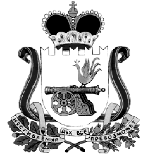 СОВЕТ ДЕПУТАТОВКОЖУХОВИЧСКОГО СЕЛЬСКОГО ПОСЕЛЕНИЯХИСЛАВИЧСКОГО РАЙОНА СМОЛЕНСКОЙ ОБЛАСТИРЕШЕНИЕот  31 марта     2016 г.         №  12 Об утверждении картографического описания существующих границ муниципального образованияКожуховичского сельского поселения Хиславичского района Смоленской области        В соответствии с Законом Смоленской области от 20.12.2004 г. № 110-з (в ред. от 26.12.2013 г.) «О наделении статусом муниципального района муниципального образования «Хиславичский район» Смоленской области, об установлении границ муниципальных образований, территории которых входят в его состав, и наделении их соответствующим статусом», Уставом  Кожуховичского сельского поселения Хиславичского района Смоленской области   Совет депутатов Кожуховичского сельского поселения Хиславичского района Смоленской области РЕШИЛ:  1. Утвердить картографическое описание существующих границ муниципального образования      Кожуховичского сельского поселения Хиславичского района Смоленской области (далее - Кожуховичское сельское поселение) (административный центр - деревня Братковая)(приложение1).
    2.   Настоящее решение вступает в силу со дня его официального опубликования (обнародования и подлежит размещению на официальном сайте администрации МО «Хиславичский район» Смоленской области.Глава муниципального образования Кожуховичского сельского поселенияХиславичского района Смоленской области                                                                Л.А. НеведомскаяПриложение 1 
к решению Совета депутатовКожуховичского сельского поселенияХиславичского района Смоленской области от 04 .04.2016 г. № 8КАРТОГРАФИЧЕСКОЕ ОПИСАНИЕ ГРАНИЦ 

МУНИЦИПАЛЬНОГО ОБРАЗОВАНИЯ 

КОЖУХОВИЧСКОЕ СЕЛЬСКОЕ ПОСЕЛЕНИЕ

По смежеству с муниципальным образованием 
Корзовское сельское поселение 

(узловая точка 19 - узловая точка 20)

Узловая точка 19 находится на границе между муниципальным образованием «Хиславичский район» Смоленской области и муниципальным образованием «Монастырщинский район» Смоленской области, на середине грунтовой проселочной дороги, ведущей в деревню Колобынино, в 0,7 километра северо-западнее места пересечения безымянного ручья с грунтовой проселочной дорогой, ведущей в деревню Колобынино, в 1,1 километра северо-восточнее места впадения безымянного ручья в реку Точна.

От узловой точки 19 граница проходит 0,6 километра на юго-восток по грунтовой проселочной дороге, ведущей в деревню Колобынино;

далее идет 1,1 километра на северо-восток, пересекая безымянный ручей, до места пересечения с лесной дорогой, ведущей в деревню Замошье;
далее проходит 0,9 километра на юго-восток по лесной дороге, ведущей в деревню Замошье;
далее идет 1,5 километра на северо-восток по лесному массиву до пересечения с ручьем Мелеховка;
далее проходит 1,9 километра в том же направлении до места пересечения с автомобильной дорогой Хиславичи-Лобановка-Осиновка;
далее идет 2,4 километра на юго-восток по автомобильной дороге Хиславичи-Лобановка-Осиновка, затем 1,9 километра по полевому массиву до пересечения с рекой Лызка, 1,5 километра до места пересечения с грунтовой проселочной дорогой, ведущей в деревню Малинник;
далее проходит 0,5 километра в том же направлении по грунтовой проселочной дороге, ведущей в деревню Малинник, затем 0,9 километра до места пересечения с автомобильной дорогой Починок-Хиславичи-Мстиславль;
далее проходит 0,5 километра на юго-запад по автомобильной дороге Починок-Хиславичи-Мстиславль;
далее идет 0,4 километра на юг до узловой точки 20.

По смежеству с муниципальным образованием 

Иозефовское сельское поселение 

(узловая точка 20 - узловая точка 21)

Узловая точка 20 находится на середине реки Сож, в 1,1 километра северо-восточнее места впадения в нее пересыхающего безымянного ручья, в 0,8 километра восточнее места пересечения автомобильной дороги Починок-Хиславичи-Мстиславль с грунтовой проселочной дорогой, ведущей в деревню Ускосы.

От узловой точки 20 граница проходит по середине реки Сож вниз по течению до узловой точки 21.


По смежеству с муниципальным образованием 

Городищенское сельское поселение 

(узловая точка 21 - узловая точка 16)

Узловая точка 21 находится на середине реки Сож, в 0,5 километра юго-восточнее восточной окраины деревни Поплятино, в 0,4 километра юго-западнее места пересечения грунтовой проселочной дороги, соединяющей деревни Городище и Красный Бор, с лесной дорогой.

От узловой точки 21 граница проходит по середине реки Сож вниз по течению до узловой точки 16.


По смежеству с Республикой Беларусь 

(узловая точка 16 - узловая точка 18)

Узловая точка 16 находится на границе между муниципальным образованием «Хиславичский район» Смоленской области и Республикой Беларусь, на середине реки Сож, в 0,8 километра восточнее моста через реку Ослянка, в 0,4 километра северо-западнее северной окраины деревни Бахаревка.

От узловой точки 16 граница проходит по границе Смоленской области до узловой точки 18.


По смежеству с муниципальным образованием 

Колесниковское сельское поселение 

(узловая точка 18 - узловая точка 17)

Узловая точка 18 находится на границе между муниципальным образованием «Хиславичский район» Смоленской области и Республикой Беларусь, в 1,4 километра юго-западнее водонапорной башни у деревни Городок, в 1,1 километра северо-восточнее кладбища.

От узловой точки 18 граница проходит 0,3 километра на северо-восток по полевой дороге, ведущей в деревню Браги (Республика Беларусь), до ее пересечения с грунтовой проселочной дорогой, соединяющей деревни Переседенье и Городок;

далее идет 1,5 километра в том же направлении до места пересечения с рекой Городня;
далее проходит 1 километр по середине реки Городня вниз по течению до места впадения в нее пересыхающего безымянного ручья;
далее идет на северо-восток по середине пересыхающего безымянного ручья до его истока;
далее проходит 1,5 километра на северо-запад до пересечения с безымянным ручьем;
далее идет 0,3 километра на северо-восток по полевому массиву до пересечения с грунтовой проселочной дорогой, соединяющей деревни Пожарищино и Мазыки;
далее проходит 1 километр в том же направлении по восточной окраине деревни Пожарищино до пересечения с автомобильной дорогой - подъездом к деревне Большие Хутора;
далее идет 1,5 километра на северо-восток по полевому массиву;
далее проходит 1,1 километра на юго-восток, пересекая грунтовую проселочную дорогу, соединяющую деревни Пожарищино и Канарщина, до пересечения с полевой дорогой, ведущей в деревню Канарщина;
далее идет 0,5 километра на северо-восток по лесному массиву до места пересечения с пересыхающим ручьем Черемушкин;
далее проходит 1,9 километра по середине пересыхающего ручья Черемушкин вниз по течению;
далее идет 1,1 километра на северо-запад по полевому массиву, пересекая грунтовую проселочную дорогу, ведущую в деревню Максимовка;
далее проходит 0,6 километра на северо-восток по полевому массиву до места пересечения с рекой Лыза;
далее идет 4,3 километра по середине реки Лыза вверх по течению;
далее проходит 0,4 километра на запад до места пересечения с безымянным ручьем;
далее идет 1,3 километра по середине безымянного ручья до его истока;
далее проходит 0,3 километра на юго-запад по полевому массиву до узловой точки 17.

По смежеству с муниципальным образованием 

«Монастырщинский район» Смоленской области 

(узловая точка 17 - узловая точка 19)

Узловая точка 17 находится на границе между муниципальным образованием «Хиславичский район» Смоленской области и муниципальным образованием «Монастырщинский район» Смоленской области, в 0,3 километра северо-восточнее истока реки Вильня, в 0,3 километра юго-западнее истока безымянного ручья.

От узловой точки 17 граница проходит 0,4 километра в западном направлении по лесному массиву;

далее идет 1,7 километра в северном направлении до места пересечения с рекой Вильня;
далее проходит 0,7 километра по середине реки Вильня вниз по течению;
далее идет 0,7 километра на северо-запад;
далее проходит 0,8 километра на северо-восток, пересекая реку Лыза, до пересечения с грунтовой проселочной дорогой, ведущей в деревню Базылевка;
далее идет 2,1 километра в том же направлении;
далее проходит 0,5 километра на юго-восток до места пересечения с рекой Точна;
далее идет 1 километр по середине реки Точна вниз по течению;
далее проходит 1,5 километра на северо-восток, пересекая безымянный ручей, до узловой точки 19.